SREDA, 20.5.2020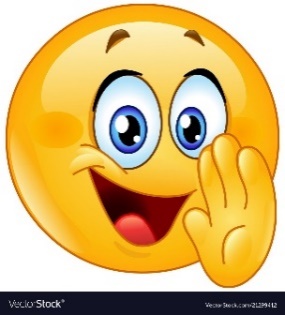 SLOVENSKI JEZIKReši naloge v delovnem zvezku Radovednih 5, 2. del, str. 92 in 93.Dopolni oba rumena okvirčka na strani 95.V zvezek za jezik napiši naslov Kako pišemo opravičilo in spodaj prepiši besedilo samo iz zgornjega rumenega okvirčka na strani 95.MATEMATIKANatančno preberi novo snov v delovnem zvezku Radovednih 5, 4. del, str. 5 in 6 (Krog in krožnica).Reši 1. nalogo v delovnem zvezku na strani 7.V zvezek napiši naslov in prepiši razlago. KROG IN KROŽNICA   		      KROG						         KROŽNICAKrog je geometrijski lik, krožnica pa sklenjena kriva črta, ki ga omejuje.NARAVOSLOVJE IN TEHNIKAPreberi snov v učbeniku na straneh 79-81.Na povezavi si lahko ogledaš tudi posnetek (Snovi razvrščamo po njihovih lastnostih):https://www.radovednih-pet.si/vsebine/rp4-nit-sdz-osn/#V zvezek napiši naslov in prepiši spodnje besedilo.Snovi razvrščamo po njihovih lastnostihSnovi so glede na stanje:trdne snovi (imajo obliko) - led, kamen, les,…tekočine (se pretakajo) - voda, olje, mleko,…plini (zapolnijo ves prostor) - vodna para, kisik, dušik,…Snovi, ki so v trdnem stanju, so lahko mehke ali trde. Lahko jih stiskamo, gnetemo, tremo, sekamo…, ker imajo različne lastnosti.Trdoto preizkušamo z razenjem (npr. kamen naredi razo v les, ker je trši od lesa).Lastnosti snovi izkoriščamo tako, da iz njih izdelujemo uporabne predmete in orodja.GLASBENA UMETNOSTV tem tednu poteka ocenjevanje znanja.TUJ JEZIK – ANGLEŠČINANavodila so na spletni strani.